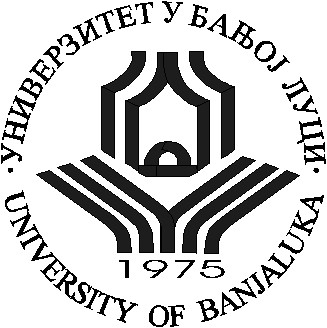        UNIVERSITY OF BANJA LUKA                    FACULTY OF PHILOLOGY        UNIVERSITY OF BANJA LUKA                    FACULTY OF PHILOLOGY        UNIVERSITY OF BANJA LUKA                    FACULTY OF PHILOLOGY        UNIVERSITY OF BANJA LUKA                    FACULTY OF PHILOLOGY Graduate academic studies Graduate academic studies Graduate academic studies Study programStudy programAll study programs of the Faculty of PhilologySubjectContemporary literary theories Contemporary literary theories Contemporary literary theories Subject codeSubject status Semester Lesson fundNumber of ECTS creditsObligatoryFirst2+2 5 ProfessorsProf. dr. Saša Šmulja, Ph.D., Valentina Milekić, M.ScProf. dr. Saša Šmulja, Ph.D., Valentina Milekić, M.ScProf. dr. Saša Šmulja, Ph.D., Valentina Milekić, M.ScConditioned by other subjectsConditioned by other subjectsConditioned by other subjectsConditioned by other subjectsIt is not conditioned by other subjects.It is not conditioned by other subjects.It is not conditioned by other subjects.It is not conditioned by other subjects.Objectives of studying the subject:Objectives of studying the subject:Objectives of studying the subject:Objectives of studying the subject:The aim of this course is to get acquainted with the most important contemporary literary theoretical and methodological aspects of the science of literature. Within the course of Contemporary Literary Theory, students will be introduced to a wide and diverse range of approaches to literary and artistic works with the aim of gaining a quality insight into modern theoretical and critical thought, and to acquire quality knowledge that will be of great importance to young philologists in academic research and writing the first scientific papers in the field of literary studies.The aim of this course is to get acquainted with the most important contemporary literary theoretical and methodological aspects of the science of literature. Within the course of Contemporary Literary Theory, students will be introduced to a wide and diverse range of approaches to literary and artistic works with the aim of gaining a quality insight into modern theoretical and critical thought, and to acquire quality knowledge that will be of great importance to young philologists in academic research and writing the first scientific papers in the field of literary studies.The aim of this course is to get acquainted with the most important contemporary literary theoretical and methodological aspects of the science of literature. Within the course of Contemporary Literary Theory, students will be introduced to a wide and diverse range of approaches to literary and artistic works with the aim of gaining a quality insight into modern theoretical and critical thought, and to acquire quality knowledge that will be of great importance to young philologists in academic research and writing the first scientific papers in the field of literary studies.The aim of this course is to get acquainted with the most important contemporary literary theoretical and methodological aspects of the science of literature. Within the course of Contemporary Literary Theory, students will be introduced to a wide and diverse range of approaches to literary and artistic works with the aim of gaining a quality insight into modern theoretical and critical thought, and to acquire quality knowledge that will be of great importance to young philologists in academic research and writing the first scientific papers in the field of literary studies.Learning outcomes (Acquired knowledge):Learning outcomes (Acquired knowledge):Learning outcomes (Acquired knowledge):Learning outcomes (Acquired knowledge):Within the course of Contemporary Literary Theory, students will acquire basic literary theoretical knowledge and the ability to apply it practically in the interpretation of a literary and artistic text. Students will be able to qualitatively and comprehensively research a literary text, choosing for their scientific papers some of the most modern and up-to-date theoretical-methodological aspects of the study of a literary work. In this way, the knowledge acquired within this course will help young literary scholars to participate more readily and actively within the academic community, to write and publish papers, participate in gatherings and conferences, etc.Within the course of Contemporary Literary Theory, students will acquire basic literary theoretical knowledge and the ability to apply it practically in the interpretation of a literary and artistic text. Students will be able to qualitatively and comprehensively research a literary text, choosing for their scientific papers some of the most modern and up-to-date theoretical-methodological aspects of the study of a literary work. In this way, the knowledge acquired within this course will help young literary scholars to participate more readily and actively within the academic community, to write and publish papers, participate in gatherings and conferences, etc.Within the course of Contemporary Literary Theory, students will acquire basic literary theoretical knowledge and the ability to apply it practically in the interpretation of a literary and artistic text. Students will be able to qualitatively and comprehensively research a literary text, choosing for their scientific papers some of the most modern and up-to-date theoretical-methodological aspects of the study of a literary work. In this way, the knowledge acquired within this course will help young literary scholars to participate more readily and actively within the academic community, to write and publish papers, participate in gatherings and conferences, etc.Within the course of Contemporary Literary Theory, students will acquire basic literary theoretical knowledge and the ability to apply it practically in the interpretation of a literary and artistic text. Students will be able to qualitatively and comprehensively research a literary text, choosing for their scientific papers some of the most modern and up-to-date theoretical-methodological aspects of the study of a literary work. In this way, the knowledge acquired within this course will help young literary scholars to participate more readily and actively within the academic community, to write and publish papers, participate in gatherings and conferences, etc.Course content:Course content:Course content:Course content:Review of poetic thought from Plato and Aristotle to positivism. Theory and poetics.The anti-positivist turn. Literary theory and literary theories in the 7th century.Psychoanalytic, archetypal and mythic criticism. Stylistic criticism. Russian formalism. Bakhtin. Anglo-American New Criticism. Phenomenology. Hermeneutics. Semiotics. Structuralism. Post structuralism. Theory of reception. Deconstruction. Marxist and neo-Marxist interpretations of literature. Pragmatism. Postcolonial theory and criticism. Feminist theory and criticism. Gender and queer studies. Comparative study of literature. Imagology and the research of mentality. Intertextuality. Intermediality. Narratology. Cultural research. New historicism and cultural materialism. Postmodernist theory of literature. Post theory.Review of poetic thought from Plato and Aristotle to positivism. Theory and poetics.The anti-positivist turn. Literary theory and literary theories in the 7th century.Psychoanalytic, archetypal and mythic criticism. Stylistic criticism. Russian formalism. Bakhtin. Anglo-American New Criticism. Phenomenology. Hermeneutics. Semiotics. Structuralism. Post structuralism. Theory of reception. Deconstruction. Marxist and neo-Marxist interpretations of literature. Pragmatism. Postcolonial theory and criticism. Feminist theory and criticism. Gender and queer studies. Comparative study of literature. Imagology and the research of mentality. Intertextuality. Intermediality. Narratology. Cultural research. New historicism and cultural materialism. Postmodernist theory of literature. Post theory.Review of poetic thought from Plato and Aristotle to positivism. Theory and poetics.The anti-positivist turn. Literary theory and literary theories in the 7th century.Psychoanalytic, archetypal and mythic criticism. Stylistic criticism. Russian formalism. Bakhtin. Anglo-American New Criticism. Phenomenology. Hermeneutics. Semiotics. Structuralism. Post structuralism. Theory of reception. Deconstruction. Marxist and neo-Marxist interpretations of literature. Pragmatism. Postcolonial theory and criticism. Feminist theory and criticism. Gender and queer studies. Comparative study of literature. Imagology and the research of mentality. Intertextuality. Intermediality. Narratology. Cultural research. New historicism and cultural materialism. Postmodernist theory of literature. Post theory.Review of poetic thought from Plato and Aristotle to positivism. Theory and poetics.The anti-positivist turn. Literary theory and literary theories in the 7th century.Psychoanalytic, archetypal and mythic criticism. Stylistic criticism. Russian formalism. Bakhtin. Anglo-American New Criticism. Phenomenology. Hermeneutics. Semiotics. Structuralism. Post structuralism. Theory of reception. Deconstruction. Marxist and neo-Marxist interpretations of literature. Pragmatism. Postcolonial theory and criticism. Feminist theory and criticism. Gender and queer studies. Comparative study of literature. Imagology and the research of mentality. Intertextuality. Intermediality. Narratology. Cultural research. New historicism and cultural materialism. Postmodernist theory of literature. Post theory.Teaching methods and mastering the material:Teaching methods and mastering the material:Teaching methods and mastering the material:Teaching methods and mastering the material:Lectures, seminar papers, discussion on exercises.Lectures, seminar papers, discussion on exercises.Lectures, seminar papers, discussion on exercises.Lectures, seminar papers, discussion on exercises.Literature: Literature: Literature: Literature: Шутић, Милослав [ed.] (2004), Књижевне теорије ХХ века, Зборник радова, Београд: Институт за књижевност и уметност.  Lešić, Zdenko [et al.] (2006), Suvremena tumačenja književnosti i književnokritičko naslijeđe XX stoljeća, Шутић, Милослав [ed.] (2004), Књижевне теорије ХХ века, Зборник радова, Београд: Институт за књижевност и уметност.  Lešić, Zdenko [et al.] (2006), Suvremena tumačenja književnosti i književnokritičko naslijeđe XX stoljeća, Шутић, Милослав [ed.] (2004), Књижевне теорије ХХ века, Зборник радова, Београд: Институт за књижевност и уметност.  Lešić, Zdenko [et al.] (2006), Suvremena tumačenja književnosti i književnokritičko naslijeđe XX stoljeća, Шутић, Милослав [ed.] (2004), Књижевне теорије ХХ века, Зборник радова, Београд: Институт за књижевност и уметност.  Lešić, Zdenko [et al.] (2006), Suvremena tumačenja književnosti i književnokritičko naslijeđe XX stoljeća, Sarajevo: Sarajevo Publishing.  Burzyńska, Anna, Michał Paweł Markowski (2009), Književne teorije XX veka, s poljskog prevela Ivana Đokić, Beograd: Službeni glasnik.  Selden, Raman [et al.] (2005), A reader's guide to contemporary literary theory, Edinburgh: Pearson.  Eagleton, Terry (1987), Književna teorija, s engleskog prevela Mia Pervan-Plavec, Zagreb: Liber.  Милосављевић, Петар (2000), Методологија проучавања књижевности, Београд: Требник.  Grubačić, Slobodan (2006), Aleksandrijski svetionik: tumačenja književnosti od Aleksandrijske škole do postmoderne, Beograd, Sremski Karlovci, Novi Sad: Izdavačka knjižarnica Zorana Stojanovića.  Компањон, Антоан (2001), Демон теорије, Нови Сад: Светови.  Doležel, Lubomir (2013), Poetike Zapada, Beograd: Službeni glasnik.  Biti, Vladimir (1997), Pojmovnik suvremene književne teorije. Zagreb: Matica hrvatska.  Стојановић Пантовић, Бојана [et al.] [ed.] (2011), Прегледни речник компаратистичке терминологије у књижевности и култури, Нови Сад: Академска књига.  Beker, Miroslav [ed.] (1979), Povijest književnih teorija (od antike do kraja devetnaestog stoljeća), Zagreb: Liber.  Beker, Miroslav [ed.] (1986), Suvremene književne teorije, Zagreb: Liber.  Đurčinov, M. [et al.] (1988), Moderna tumačenja književnosti, Sarajevo: Svjetlost.  Birns, Nicholas (2010), Theory After Theory: An Intellectual History of Literary Theory from 1950 to the Early 21st Century. New York: Broadview Press. Sarajevo: Sarajevo Publishing.  Burzyńska, Anna, Michał Paweł Markowski (2009), Književne teorije XX veka, s poljskog prevela Ivana Đokić, Beograd: Službeni glasnik.  Selden, Raman [et al.] (2005), A reader's guide to contemporary literary theory, Edinburgh: Pearson.  Eagleton, Terry (1987), Književna teorija, s engleskog prevela Mia Pervan-Plavec, Zagreb: Liber.  Милосављевић, Петар (2000), Методологија проучавања књижевности, Београд: Требник.  Grubačić, Slobodan (2006), Aleksandrijski svetionik: tumačenja književnosti od Aleksandrijske škole do postmoderne, Beograd, Sremski Karlovci, Novi Sad: Izdavačka knjižarnica Zorana Stojanovića.  Компањон, Антоан (2001), Демон теорије, Нови Сад: Светови.  Doležel, Lubomir (2013), Poetike Zapada, Beograd: Službeni glasnik.  Biti, Vladimir (1997), Pojmovnik suvremene književne teorije. Zagreb: Matica hrvatska.  Стојановић Пантовић, Бојана [et al.] [ed.] (2011), Прегледни речник компаратистичке терминологије у књижевности и култури, Нови Сад: Академска књига.  Beker, Miroslav [ed.] (1979), Povijest književnih teorija (od antike do kraja devetnaestog stoljeća), Zagreb: Liber.  Beker, Miroslav [ed.] (1986), Suvremene književne teorije, Zagreb: Liber.  Đurčinov, M. [et al.] (1988), Moderna tumačenja književnosti, Sarajevo: Svjetlost.  Birns, Nicholas (2010), Theory After Theory: An Intellectual History of Literary Theory from 1950 to the Early 21st Century. New York: Broadview Press. Sarajevo: Sarajevo Publishing.  Burzyńska, Anna, Michał Paweł Markowski (2009), Književne teorije XX veka, s poljskog prevela Ivana Đokić, Beograd: Službeni glasnik.  Selden, Raman [et al.] (2005), A reader's guide to contemporary literary theory, Edinburgh: Pearson.  Eagleton, Terry (1987), Književna teorija, s engleskog prevela Mia Pervan-Plavec, Zagreb: Liber.  Милосављевић, Петар (2000), Методологија проучавања књижевности, Београд: Требник.  Grubačić, Slobodan (2006), Aleksandrijski svetionik: tumačenja književnosti od Aleksandrijske škole do postmoderne, Beograd, Sremski Karlovci, Novi Sad: Izdavačka knjižarnica Zorana Stojanovića.  Компањон, Антоан (2001), Демон теорије, Нови Сад: Светови.  Doležel, Lubomir (2013), Poetike Zapada, Beograd: Službeni glasnik.  Biti, Vladimir (1997), Pojmovnik suvremene književne teorije. Zagreb: Matica hrvatska.  Стојановић Пантовић, Бојана [et al.] [ed.] (2011), Прегледни речник компаратистичке терминологије у књижевности и култури, Нови Сад: Академска књига.  Beker, Miroslav [ed.] (1979), Povijest književnih teorija (od antike do kraja devetnaestog stoljeća), Zagreb: Liber.  Beker, Miroslav [ed.] (1986), Suvremene književne teorije, Zagreb: Liber.  Đurčinov, M. [et al.] (1988), Moderna tumačenja književnosti, Sarajevo: Svjetlost.  Birns, Nicholas (2010), Theory After Theory: An Intellectual History of Literary Theory from 1950 to the Early 21st Century. New York: Broadview Press. Sarajevo: Sarajevo Publishing.  Burzyńska, Anna, Michał Paweł Markowski (2009), Književne teorije XX veka, s poljskog prevela Ivana Đokić, Beograd: Službeni glasnik.  Selden, Raman [et al.] (2005), A reader's guide to contemporary literary theory, Edinburgh: Pearson.  Eagleton, Terry (1987), Književna teorija, s engleskog prevela Mia Pervan-Plavec, Zagreb: Liber.  Милосављевић, Петар (2000), Методологија проучавања књижевности, Београд: Требник.  Grubačić, Slobodan (2006), Aleksandrijski svetionik: tumačenja književnosti od Aleksandrijske škole do postmoderne, Beograd, Sremski Karlovci, Novi Sad: Izdavačka knjižarnica Zorana Stojanovića.  Компањон, Антоан (2001), Демон теорије, Нови Сад: Светови.  Doležel, Lubomir (2013), Poetike Zapada, Beograd: Službeni glasnik.  Biti, Vladimir (1997), Pojmovnik suvremene književne teorije. Zagreb: Matica hrvatska.  Стојановић Пантовић, Бојана [et al.] [ed.] (2011), Прегледни речник компаратистичке терминологије у књижевности и култури, Нови Сад: Академска књига.  Beker, Miroslav [ed.] (1979), Povijest književnih teorija (od antike do kraja devetnaestog stoljeća), Zagreb: Liber.  Beker, Miroslav [ed.] (1986), Suvremene književne teorije, Zagreb: Liber.  Đurčinov, M. [et al.] (1988), Moderna tumačenja književnosti, Sarajevo: Svjetlost.  Birns, Nicholas (2010), Theory After Theory: An Intellectual History of Literary Theory from 1950 to the Early 21st Century. New York: Broadview Press. Forms of knowledge testing and assessment:Forms of knowledge testing and assessment:Forms of knowledge testing and assessment:Forms of knowledge testing and assessment:Seminar paper, colloquium, class work, written and oral exam.Seminar paper, colloquium, class work, written and oral exam.Seminar paper, colloquium, class work, written and oral exam.Seminar paper, colloquium, class work, written and oral exam.Class attendance and activityColloquiumSeminar paper Final exam 10 % 20 % 20 % 50 % Special indication for the subject:Special indication for the subject:Special indication for the subject:Special indication for the subject:Name and surname of the professor who prepared the data: Prof.  dr. Saša Šmulja,Name and surname of the professor who prepared the data: Prof.  dr. Saša Šmulja,Name and surname of the professor who prepared the data: Prof.  dr. Saša Šmulja,Name and surname of the professor who prepared the data: Prof.  dr. Saša Šmulja,